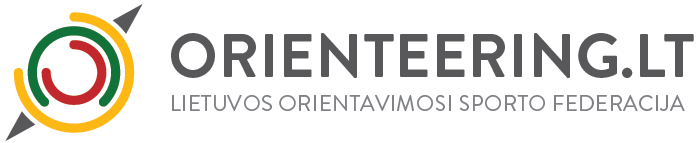 Orientavimosi sporto slidėmis komiteto susirinkimo protokolas 2018-11-30Pirmininkas: Regimantas JanuškevičiusSekretorė: Gabrielė AndrašiūnienėDalyvaujantys posėdyje ir balsavime sąrašas:Ramunė Arlauskienė – komiteto narėJolanta Šulčienė – komiteto narėPosėdis vyksta elektroninėmis ryšio priemonėmis.Svarstomi klausimai:1. Lietuvos OSS rinktinės 2019 m. Sezono atrankos Pasaulio ir Europos čempionatams, Universiadai bei Šiaurės šalių jaunimo susitikimui tvarkaPatvirtinti Lietuvos OSS rinktinės 2019 m. Sezono atrankos Pasaulio ir Europos čempionatams, Universiadai bei Šiaurės šalių jaunimo susitikimui tvarką. Atrankos tvarka pridedama priede NR. 1.Balsavimo rezultatai: Formuluotė: Patvirtinti Lietuvos OSS rinktinės 2019 m. Sezono atrankos Pasaulio ir Europos čempionatams, Universiadai bei Šiaurės šalių jaunimo susitikimui tvarkąUž – 4, Susilaikė – 0, prieš – 0. Pritarta.Pridedama: Priedas NR. 1.: Lietuvos OSS rinktinės 2019 m. Sezono atrankos Pasaulio ir Europos čempionatams, Universiadai bei Šiaurės šalių jaunimo susitikimui tvarka